mudi – uem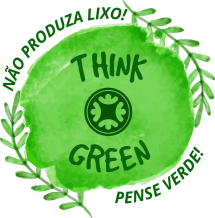 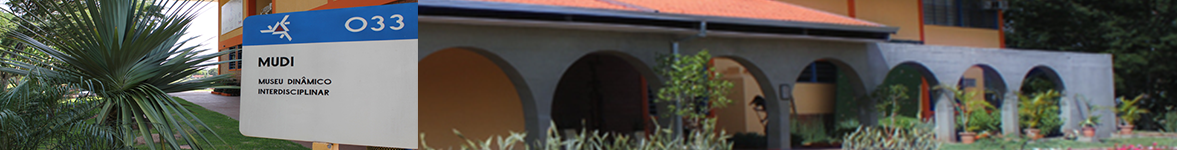 Hoje você conheceu o Museu Dinâmico Interdisciplinar (MUDI) da Universidade Estadual de Maringá (UEM). O Museu foi desenvolvido pela UEM desde 1985, tendo como principal objetivo a integração da universidade com o ensino fundamental e médio e comunidade em geral. Vejamos o que você aprendeu nessa aula de campo. Preencha o relatório a seguir: * Se precisar, use a folha anexa. Título: Título: Data da visitaHorário de saídaLocal da saídaHorário de chegadaCidades que se encontram no trajeto Londrina/Maringá______________________________________
______________________________________
_____________________________________
_____________________________________
_____________________________________
______________________________________
Observações no Museu (escolha, no mínimo, 3 experiências a serem relatadas)Observações no Museu (escolha, no mínimo, 3 experiências a serem relatadas)TítuloDescrição da experiência______________________________________
______________________________________
_____________________________________
_____________________________________
_____________________________________
____________________________________________________________________________
______________________________________
_____________________________________
_____________________________________
_____________________________________
____________________________________________________________________________
___________________________________________________________________________
______________________________________
_____________________________________
_____________________________________
_____________________________________
____________________________________________________________________________
______________________________________
_____________________________________
_____________________________________
_____________________________________
_________________________________________________________________________________________________________________________________________________________
______________________________________
_____________________________________
_____________________________________
_____________________________________
____________________________________________________________________________
______________________________________
_____________________________________
_____________________________________
_____________________________________
____________________________________________________________________________
______________________________________Escreva a sua opinião sobre a visita. _____________________________________
_____________________________________
____________________________________________________________________________
___________________________________________________________________________